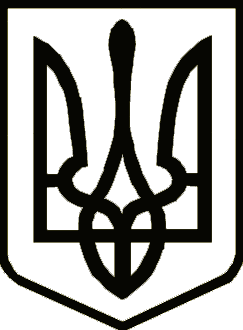 НОСІВСЬКА  МІСЬКА РАДАВІДДІЛ  ОСВІТИ, СІМ'Ї, МОЛОДІ ТА СПОРТУнаказПро підсумки ІІ етапу XІV Міжнародного мовно-літературного конкурсу учнівської та студентської молоді  імені Тараса Шевченка    На виконання Указу Президента України від 30.10.2010 № 928 «Про Міжнародний мовно-літературний конкурс учнівської та студентської молоді імені Тараса Шевченка», відповідно до Положення про Міжнародний мовно-літературний конкурс учнівської та студентської молоді імені Тараса Шевченка, затвердженого постановою Кабінету Міністрів України від 1 червня 2011 року № 571, листа Чернігівського обласного інституту післядипломної педагогічної освіти імені К. Ушинського від 02 листопада 2023 року № 21/01-12/997 «Про проведення ІІ етапу ХІV Міжнародного мовно-літературного конкурсу учнівської та студентської молоді імені Тараса Шевченка», наказу Відділу освіти, сім'ї,     молоді  та  спорту  від  03 листопада  2023  року  № 136 25 листопада 2023 року було проведено ІІ етап XІV Міжнародного мовно-літературного конкурсу учнівської та студентської молоді  імені Тараса Шевченка (далі - Конкурс), у якому взяло участь 16 учнів 5-11 класів. Команди представили всі заклади, окрім Досліднянської гімназії.      Завдання конкурсу, підготовлені Чернігівським обласним інститутом післядипломної педагогічної освіти імені К.Д. Ушинського, з української мови  були орієнтовані на створення власних висловлювань за фрагментами із поетичних творів Тараса Шевченка та за ілюстраціями до творів поета, з української літератури – на створення власних висловлювань за цитатами відомих людей про творчість письменника.    За підсумками роботи журі ІІ етапу Конкурсу  (додаток 1)   н а к а з у ю :1. Затвердити рішення журі ІІ етапу Конкурсу (додається). 	2.  Визнати переможцями та нагородити:    Дипломом І ступеня:Софію Чирву, ученицю 7 класу Носівської гімназії № 2,Анастасію Ювченко, ученицю 10 класу Носівського ліцею № 5,Анастасію Сороку, ученицю 11 класу Носівського ліцею № 1.    Дипломом ІІ ступеня:Вероніку Халіну, ученицю 7 класу Носівського ліцею № 5.	2. Директорам закладів загальної середньої освіти:    1) проаналізувати підсумки проведення Конкурсу та рішення журі на засіданнях шкільних професійних спільнот учителів української мови та літератури,    2) за якісну підготовку учнів до ІІ етапу Конкурсу оголосити подяку вчителям української мови та літератури Носівського ліцею № 1 Людмилі Оношко, Носівської гімназії № 2 Марії Супрун, Носівського ліцею № 5 Тамарі Тищенко, Світлані Золотар.3. Директорам Носівського ліцею № 1 І.Нечес та Носівської гімназії № 2 Л.Печерній:    1) забезпечити підготовку здобувачів освіти до участі в ІІІ етапі Конкурсу -  Анастасію Сороку (Носівський ліцей № 1), Софію Чирву (Носівська гімназія № 4. Методисту методичного кабінету Відділу освіти, сім'ї, молоді та спорту Н.Братченко до 01 грудня 2023 року оформити звіт про проведення І та ІІ етапів Конкурсу та заявку на участь у ІІІ етапі.5. Відшкодувати роботу у вихідний день членам журі: Н.Братченко (Відділ освіти, сім'ї, молоді та спорту), Н.Бєлозор (Носівський ліцей № 1),  М.Супрун (Носівська гімназія № 2), О.Жук (Носівська гімназія № 3), Ю.Грушко (Носівський ліцей № 5) згідно з чинним законодавством. 6. Відповідальність за виконання наказу покласти на директорів закладів загальної середньої освіти: :    І.Нечес    (Носівський ліцей № 1),   Л. Печерну (Носівська гімназія № 2),  Н. Хоменко (Носівська гімназія № 3) , О. Куїч (Носівський ліцей № 5) , В. Вовкогон  (Володьководівицький ліцей), В. Костюк (Досліднянська гімназія), О.Ілляш (Сулацька гімназія) -  та методиста методичного кабінету Відділу освіти, сім'ї, молоді та спорту Н.Братченко.7. Контроль за виконанням наказу покласти на головного спеціаліста Відділу освіти, сім'ї, молоді та спорту О.Гузь.Начальник                                                                             Наталія ТОНКОНОГ                              27 листопада2023 року    м. Носівка	                                №152